	Załącznik do uchwały 	Nr ………………………………….	Rady Miejskiej w Gryfinie	z dnia ………….………. 2021r.- projekt -ROCZNY PROGRAM WSPÓŁPRACY GMINY GRYFINO Z ORGANIZACJAMI POZARZĄDOWYMI ORAZ INNYMI PODMIOTAMI PROWADZĄCYMI DZIAŁALNOŚĆ POŻYTKU PUBLICZNEGO W ROKU 2022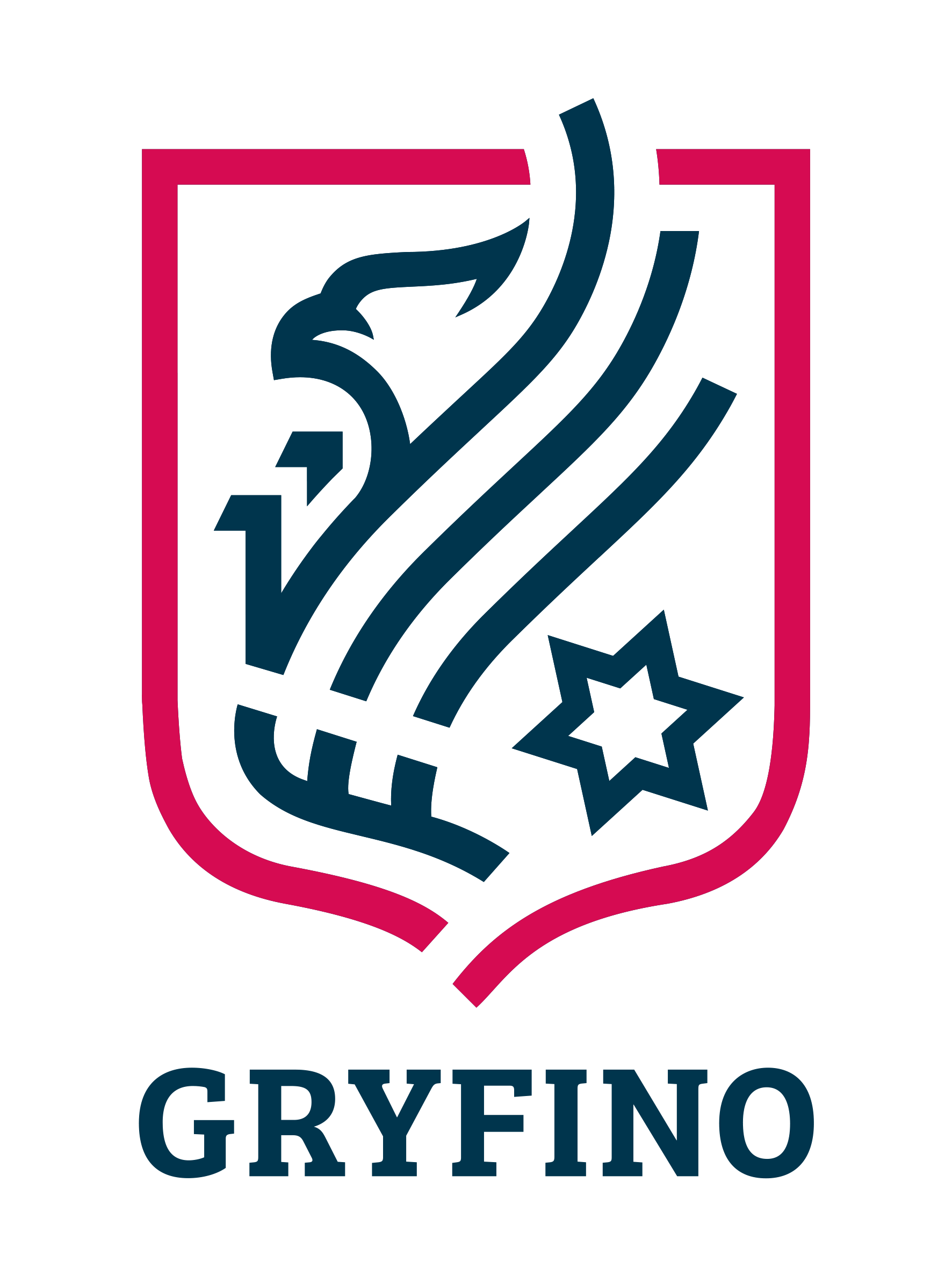 GRYFINO, LISTOPAD 2021 Wstęp„Roczny Program współpracy Gminy Gryfino z organizacjami pozarządowymi oraz innymi podmiotami prowadzącymi działalność pożytku publicznego w roku 2022” stanowi dokument określający w perspektywie rocznej cele, zasady, przedmiot i formy współpracy, a także obszary oraz priorytetowe zadania publiczne realizowane w ramach współpracy Gminy Gryfino z organizacjami pozarządowymi prowadzącymi działalność pożytku publicznego na jej terenie lub na rzecz jej mieszkańców.	Rozwój Gminy Gryfino i poprawa warunków życia jej mieszkańców jest nadrzędnym celem gryfińskiego samorządu. Przyjmując Program współpracy samorząd gryfiński wyraża wolę budowania dialogu obywatelskiego, stworzenia warunków do realizacji inicjatyw służących mieszkańcom Gminy oraz deklaruje współdziałanie z organizacjami pozarządowymi w realizacji zadań publicznych Gminy. Program ma także na celu wprowadzenie jasnych i czytelnych rozwiązań w sferze pożytku publicznego, tak aby aktywizować organizacje pozarządowe i spajać społeczność lokalną w dążeniu do polepszenia warunków życia i funkcjonowania na terenie Gminy. Nie bez znaczenia jest fakt, że organizacje pozarządowe stanowią bazę dla rozwoju lokalnych społeczności, ponieważ zrzeszają najaktywniejszych i najbardziej wrażliwych na sprawy społeczne mieszkańców danego środowiska. Podejmują one cenne działania dla dobra mieszkańców oraz integrują i aktywizują społeczność lokalną. Z tego względu są znakomitym uzupełnieniem działań podejmowanych przez lokalne samorządy.Postanowienia ogólne§ 1. Podstawą Rocznego Programu współpracy Gminy Gryfino z organizacjami pozarządowymi oraz innymi podmiotami prowadzącymi działalność pożytku publicznego 
w roku 2022, zwanego dalej „Programem” jest ustawa z dnia 24 kwietnia 2003 r. 
o działalności pożytku publicznego i o wolontariacie (Dz. U. z 2020 r. poz. 1057, z 2021 r. poz. 1038, poz. 1243, poz. 1535).§ 2. Ilekroć w Programie jest mowa o:ustawie – należy przez to rozumieć ustawę z dnia 24 kwietnia 2003 r. o działalności pożytku publicznego i o wolontariacie (Dz. U. z 2020 r. poz. 1057, z 2021 r. poz. 1038, poz. 1243, poz. 1535);Programie – należy przez to rozumieć Roczny Program współpracy Gminy Gryfino 
z organizacjami pozarządowymi oraz innymi podmiotami prowadzącymi działalność pożytku publicznego w roku 2022, o którym mowa w art. 5a ustawy;dotacji – należy przez to rozumieć dotację w rozumieniu ustawy z dnia 27 sierpnia 2009 r. o finansach publicznych (Dz. U. z 2021 r. poz. 305, poz. 1535 , poz. 1713);organizacjach pozarządowych – należy przez to rozumieć organizacje w rozumieniu art. 3 ust. 2 i 3 ustawy;Gminie – należy przez to rozumieć Gminę Gryfino;Burmistrzu – należy przez to rozumieć Burmistrza Miasta i Gminy Gryfino;Zarządzeniu – należy przez to rozumieć akt normatywny wydawany przez Burmistrza Miasta i Gminy Gryfino;urzędzie – należy przez to rozumieć Urząd Miasta i Gminy w Gryfinie;komisji – należy przez to rozumieć komisję konkursową do spraw opiniowania ofert złożonych w otwartych konkursach ofert;konkursie – należy przez to rozumieć otwarty konkurs ofert, o którym mowa w art. 11 ust. 2 ustawy;trybie uproszczonym – należy przez to rozumieć tryb realizacji zadań publicznych realizowany przez organizacje pozarządowe poza otwartym konkursem ofert, określony w art. 19 a ustawy;umowie – należy przez to rozumieć umowę na wykonanie zadania publicznego wraz z załącznikami;zadaniu – należy przez to rozumieć zadanie własne Gminy Gryfino, tożsame 
z zadaniami określonymi w art. 4 ustawy;generatorze – należy przez to rozumieć system służący do przygotowania 
i składania ofert oraz sprawozdań związanych z realizacją zadań w sferze pożytku publicznego.Cel główny i cele szczególne§ 3. Celem głównym Rocznego Programu jest rozwijanie partnerstwa publiczno-społecznego, stworzenie ram dla wspólnych działań służących definiowaniu i zaspokajaniu potrzeb mieszkańców, wspieranie inicjatyw społecznych oraz wzmacnianie aktywności społeczności lokalnej oraz potencjału organizacji pozarządowych.§ 4. Cele szczegółowe Programu obejmują:otwarcie na innowacyjność oraz konkurencyjność poprzez umożliwienie organizacjom pozarządowym wystąpienia z wnioskiem w zakresie realizacji konkretnych zadań publicznych, które dotychczas nie są realizowane lub realizowane są w inny sposób;poprawę jakości życia mieszkańców Gminy poprzez pełniejsze zaspokajanie potrzeb społecznych;wykorzystanie potencjału i możliwości organizacji pozarządowych, a przez to zapewnienie efektywnego wykonywania zadań publicznych;wzmacnianie potencjału organizacji poprzez dostęp do informacji i szkoleń;promocję i integrację podmiotów prowadzących działalność na terenie Gminy Gryfino obejmującą swym zakresem sferę zdań publicznych wymienionych, w art. 4 ustawy;kształtowanie wizerunku oraz promocję Miasta i Gminy Gryfino;wzrost ilości projektów partnerskich realizowanych we współpracy z Gminą Gryfino;tworzenie warunków do prowadzenia działań na rzecz mieszkańców;zapewnienie równego dostępu dla mieszkańców i mieszkanek Gminy bez względu na wiek, płeć, sprawność, pochodzenie oraz inne cechy indywidualne do ofert Gminy wynikającej z realizacji zadań Gminy przez organizacje;wzmacnianie bezpieczeństwa publicznego;przeciwdziałanie wykluczeniu społecznemu;wzmocnienie mechanizmów wsparcia i promocji wolontariatu;działalność w ramach Centrum Współpracy z Organizacjami Pozarządowymi w Gryfinie.Zasady współpracy§ 5. Współpraca pomiędzy Gminą Gryfino a organizacjami pozarządowymi odbywa się na zasadach: 1) pomocniczości – zgodnie, z którą Gmina Gryfino współpracuje z organizacjami pozarządowymi, umożliwiając im realizację zadań własnych, a organizacje zapewniają ich wykonanie w sposób ekonomiczny, profesjonalny i terminowy;2) suwerenności stron – oznaczającej respektowanie podmiotowości i niezależności względem siebie podmiotów Programu oraz prawo do odrębności w samodzielnym definiowaniu i rozwiązywaniu problemów społecznych należących do sfery zadań publicznych zgodnie z obowiązującymi przepisami prawa;3) partnerstwa – w którym organizacje pozarządowe jako równoprawni partnerzy Gminy Gryfino podejmują współpracę przy identyfikowaniu i definiowaniu problemów społecznych, wypracowywaniu sposobów ich rozwiązywania oraz wykonywaniu zadań publicznych;4) efektywności – oznaczającej wspólne dążenie do osiągnięcia możliwie największych efektów realizacji zadań publicznych oraz minimalizacji kosztów z tym związanych;5) uczciwej konkurencji – zgodnie, z którą Gmina Gryfino w stosunku do organizacji pozarządowych jest bezstronna i przy zlecaniu zadań publicznych do realizacji stosuje jednakowe, jawne kryteria. Z drugiej strony organizacje w składanych ofertach przedstawiają pełną i rzetelną informację dotyczącą planowanych działań, kalkulacji kosztów czy posiadanych zasobów;6) jawności – czyli udostępnianie informacji o realizowanych zadaniach, projektach, celach, jak również środkach finansowych przeznaczonych na ich realizację przy jednoczesnym zachowaniu przejrzystości i transparentności podejmowanych działań;7) legalności – wedle, której wszelkie działania organów Gminy oraz organizacji pozarządowych odbywają się w granicach i na podstawie prawa.§ 6. 1. Współpraca ukierunkowana jest na organizacje pozarządowe, których teren działania obejmuje w szczególności Gminę Gryfino. 2. Gmina nawiązuje współpracę w pierwszej kolejności z gminnymi strukturami organizacji pozarządowych. W przypadku braku takich struktur lub w uzgodnieniu z nimi, współpracuje także ze strukturami ponadgminnymi. 3. Współpraca z organizacjami pozarządowymi spoza terenu Gminy Gryfino odbywa się po zabezpieczeniu potrzeb organizacji funkcjonujących na terenie Gminy.Zakres współpracy§ 7. 1. Przedmiotowy zakres współpracy Gminy Gryfino z organizacjami pozarządowymi określa art. 4 ustawy oraz § 9 Programu.2. Gmina współpracuje z organizacjami pozarządowymi oraz innymi podmiotami prowadzącymi działalność statutową w dziedzinach obejmujących przedmiotowy zakres współpracy.Formy współpracy§ 8. Współpraca Gminy Gryfino z organizacjami pozarządowymi przybiera formy finansowe 
i pozafinansowe:zlecania organizacjom realizacji zadań publicznych w ramach powierzania bądź wspierania poprzez otwarte konkursy ofert oraz tryb uproszczony;zlecania realizacji zadań publicznych w trybie wieloletnim;dofinansowania wkładu własnego organizacji pozarządowych przy realizacji projektów z funduszy europejskich, krajowych i innych, gdzie taki wkład jest wymagany;wspólnego aplikowania po środki zewnętrzne – projekty partnerskie;pomocy w nawiązaniu kontaktów krajowych i międzynarodowych;udzielania pożyczek organizacjom przy realizacji projektów z funduszów europejskich, krajowych i innych;prowadzenie działań w ramach Centrum Współpracy z Organizacjami Pozarządowymi w Gryfinie;konsultowania projektów aktów normatywnych dotyczących sfery zadań publicznych, o której mowa w art. 4 ustawy z organizacjami pozarządowymi;udział przedstawicieli organizacji pozarządowych w pracach komisji konkursowych do opiniowania ofert składanych w konkursach;udział przedstawicieli organizacji w działaniach Gminy Gryfino oraz realizacja wspólnych przedsięwzięć;prowadzenia na stronie głównej urzędu zakładki „Organizacje pozarządowe”;obejmowania patronatem władz miasta przedsięwzięć i inicjatyw realizowanych przez organizacje pozarządowe i inne podmioty;prowadzenia działalności edukacyjnej i doradczej związanej z funkcjonowaniem organizacji pozarządowych;udostępniania, w miarę możliwości, lokali, terenów stanowiących własność Gminy organizacjom pozarządowym celem prowadzenia przez nie spotkań, szkoleń itp.;wynajmowania dla organizacji pozarządowych lokali stanowiących własność Gminy na warunkach preferencyjnych w celu umożliwienia prowadzenia działalności statutowej;promowania działalności organizacji pozarządowych za pomocą posiadanych przez Gminę Gryfino kanałów komunikacji;udzielania rekomendacji i wystawiania listów intencyjnych.Priorytetowe zadania publiczne§ 9. 1. Przedmiotem współpracy Gminy Gryfino z organizacjami pozarządowymi jest realizacja zadań publicznych, o których mowa w art. 4 ust. 1 ustawy, w szczególności:pomocy społecznej;przeciwdziałania uzależnieniom i patologiom społecznym; działalności na rzecz osób niepełnosprawnych;działalności na rzecz osób w wieku emerytalnym;ochrony i promocji zdrowia;działalności charytatywnej;promocji i wspierania wolontariatu;działalności na rzecz rodziny, macierzyństwa, rodzicielstwa, upowszechniania 
i ochrony praw dziecka;działalności wspomagającej rozwój wspólnot i społeczności lokalnych;turystyki i krajoznawstwa;kultury, sztuki, ochrony dóbr kultury i dziedzictwa narodowego;nauki, edukacji, oświaty i wychowania;wspierania i upowszechniania kultury fizycznej wśród dzieci, młodzieży oraz osób niepełnosprawnych;pomocy ofiarom katastrof, klęsk żywiołowych;ratownictwa i ochrony ludności;porządku i bezpieczeństwa publicznego;działalności wspomagającej rozwój gospodarczy, w tym rozwój przedsiębiorczości.2. Jako priorytetowe traktowane są zadania realizujące cele wyszczególnione 
w Strategii Rozwoju Gminy, a także w strategiach branżowych Gminy Gryfino.Okres realizacji Programu§ 10. Niniejszy Program obowiązuje od 01 stycznia do 31 grudnia 2022 roku.Sposób realizacji Programu§ 11. 1. Program będzie realizowany w szczególności poprzez: zlecanie realizacji zadań publicznych m.in. poprzez ogłaszanie otwartych konkursów ofert za pomocą generatora;organizowanie i współorganizowanie spotkań, konferencji, szkoleń, których uczestnikami są przedstawiciele organizacji pozarządowych i samorządu;konsultowanie z organizacjami pozarządowymi projektów aktów normatywnych 
w dziedzinach dotyczących działalności statutowej organizacji;kontrole realizacji zleconych zadań publicznych;udzielanie stałego wsparcia merytorycznego organizacjom pozarządowym przez pracowników urzędu;udzielanie pożyczek na realizację zadań w sferze pożytku publicznego, na zasadach określonych w odrębnych przepisach;promowanie działalności organizacji pozarządowych poprzez obejmowanie patronatem Burmistrza wybranych przedsięwzięć realizowanych przez organizacje.2. Realizację Programu ze strony Burmistrza koordynuje Wydział Edukacji i Spraw Społecznych – Referat Spraw Społecznych. Wysokość środków planowanych na realizację Programu§ 12. Wysokość środków publicznych przeznaczona na realizację Programu zostanie określona w budżecie Gminy Gryfino na rok 2022. Planowana kwota wynosi nie mniej niż 800.00,00 zł.Sposób oceny realizacji Programu§ 13. 1. Wskaźnikami efektywności Programu są dane dotyczące jego realizacji w ciągu roku w stosunku do roku poprzedniego, a w szczególności:liczba ogłoszonych otwartych konkursów ofert;liczba zadań ogłoszonych w otwartych konkursach ofert;liczba ofert złożonych w ramach otwartych konkursów ofert;liczba zadań, na które nie złożono ofert realizacji;liczba wniosków złożonych przez organizacje na realizację zadań publicznych 
z pominięciem otwartego konkursu ofert – tryb uproszczony;liczba zawartych umów na realizację zadań w trybie uproszczonym;liczba zawartych umów na realizację zadań publicznych ogłoszonych w otwartych konkursach ofert (w tym umowy wieloletnie);liczba umów wieloletnich – ogólna;liczba organizacji pozarządowych, z którymi zawarto umowy na realizację zadań; liczba umów zerwanych lub unieważnionych; liczba nie zrealizowanych zadań; wysokość środków finansowych przekazanych z budżetu gminy na realizację zadań publicznych w trybie konkursowym (w tym umowy wieloletnie); wysokość środków finansowych przekazanych z budżetu gminy na realizację zadań publicznych w trybie uproszczonym; liczba inicjatyw objętych patronatem Burmistrza Miasta i Gminy Gryfino; liczba organizacji biorących udział w pracach komisji konkursowych; liczba skonsultowanych aktów normatywnych w dziedzinach dotyczących działalności statutowej organizacji.2. Bieżącym monitoringiem realizacji Programu zajmuje się Wydział Edukacji i Spraw Społecznych Urzędu Miasta i Gminy w Gryfinie.3. Monitoring dotyczy realizacji opisanych zasad i trybów współpracy. 4. Uzyskiwane w czasie realizacji Programu informacje, uwagi, wnioski i propozycje dotyczące realizowanych projektów będą wykorzystywane do usprawnienia bieżącej współpracy Gminy Gryfino z organizacjami pozarządowymi. 5. Burmistrz Miasta i Gminy Gryfino nie później niż do dnia 31 maja roku następującego po roku obowiązywania Programu, przedłoży Radzie Miejskiej w Gryfinie sprawozdanie z jego realizacji.6. Sprawozdanie zostanie upublicznione na stronie BIP.Sposób tworzenia Programu oraz przebiegu konsultacji§ 14.1. Sposób i przebieg konsultacji Programu odbywa się na podstawie Uchwały 
Nr LV/604/10 Rady Miejskiej w Gryfinie z dnia 13 września 2010 roku w sprawie szczegółowego sposobu konsultowania z radami działalności pożytku publicznego lub organizacjami pozarządowymi i właściwymi podmiotami aktów prawa miejscowego.2. Koordynatorem współpracy Gminy z organizacjami pozarządowymi jest Referat Spraw Społecznych Wydziału Edukacji i Spraw Społecznych Urzędu Miasta i Gminy w Gryfinie odpowiedzialny za współpracę z organizacjami.3. Po uchwaleniu przez Radę Miejską w Gryfinie Programu współpracy, zamieszcza się go 
w Biuletynie Informacji Publicznej www.bip.gryfino.pl.Tryb powoływania i zasady działania komisji konkursowych do opiniowania ofert w otwartym konkursie ofert§ 15. 1. Ogłaszając otwarty konkurs ofert Burmistrz Miasta i Gminy Gryfino, poprzez Zarządzenie, powołuje każdorazowo komisję konkursową. Celem powołanej komisji jest opiniowanie ofert złożonych w otwartych konkursach.2. W skład komisji wchodzi 5 osób, w tym przedstawiciele Burmistrza oraz osoby reprezentujące organizacje pozarządowe, z wyłączeniem osób reprezentujących organizacje biorące udział w konkursie.3. W pracach komisji mogą także uczestniczyć z głosem doradczym osoby posiadające specjalistyczną wiedzę w dziedzinie obejmującej zakres zadań publicznych, których dotyczy konkurs.4. Pracownicy Urzędu przed posiedzeniem komisji konkursowej mogą dokonać wstępnej oceny formalnej złożonych ofert.5. Komisja obraduje na posiedzeniach zamkniętych, bez udziału oferentów.6. Posiedzenia komisji zwołuje i prowadzi Przewodniczący, a w przypadku jego nieobecności wyznaczony przez Burmistrza członek komisji.7. Do ważności obrad komisji niezbędna jest obecność, co najmniej 3 osób.8. W sytuacjach tego wymagających komisja podejmuje ostateczną decyzje w głosowaniu jawnym, zwykłą większością głosów w obecności, co najmniej 3 członków komisji. 
W przypadku równej ilości głosów decyduje głos Przewodniczącego.9. W posiedzeniach komisji obsługę administracyjną zapewnia komórka organizacyjna urzędu, odpowiedzialna za przeprowadzenie konkursu.10. Członkowie komisji zobowiązani są do zachowania w tajemnicy wszystkich informacji związanych z przedmiotem pracy komisji do czasu podjęcia przez Burmistrza decyzji 
o przyznaniu dotacji.11. Udział w pracach komisji jest nieodpłatny i nie przysługuje zwrot kosztów podróży.12. Z prac komisji sporządza się protokół.13. Ostateczną decyzję o udzieleniu dotacji podejmuje Burmistrz Miasta i Gminy Gryfino, poprzez Zarządzenie, po uprzednim zapoznaniu się z propozycją komisji konkursowej.Postanowienia końcowe§ 16.1. W sprawach nieuregulowanych w niniejszym Programie zastosowanie mają przepisy, w szczególności:ustawy o działalności pożytku publicznego i o wolontariacie;ustawy o finansach publicznych;ustawy Prawo zamówień publicznych;ustawy Kodeks Cywilny;ustawy o zapewnianiu dostępności dla osób ze szczególnymi potrzebami.2. Wszelkie zmiany Programu wymagają zastosowania procedury takiej samej jak dla procesu jego tworzenia.